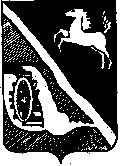 АДМИНИСТРАЦИЯ ШЕГАРСКОГО РАЙОНАТОМСКОЙ ОБЛАСТИР А С П О Р Я Ж Е Н И Е09.08. 2021	№ 386с. МельниковоВ целях укрепления трудовой дисциплины и профессионального уровня муниципальных служащих и работников, повышения качества и эффективности деятельности МКУ «Администрация Шегарского района»:О Б Я З Ы В А Ю :1. Утвердить Положение о проведении служебной проверки в МКУ «Администрация Шегарского района» (прилагается).2. Создать комиссию по проведению служебной проверки в МКУ «Администрация Шегарского района» в составе согласно приложению № 1 к настоящему распоряжению.3. Разместить настоящее распоряжение на сайте МКУ «Администрация Шегарского района».4. Контроль за исполнением настоящего распоряжения оставляю за собой.Глава Шегарского района                                                          А. К. МихкельсонСоловьева Л.А.21661Утвержденораспоряжением АдминистрацииШегарского районаот 09.08.2021 № 386Положение о проведении служебной проверки вМКУ «Администрация Шегарского района»Общие положения1.1. Настоящее Положение разработано в соответствии с Трудовым кодексом Российской Федерации, Федеральным законом от 02.03.2007 № 25-ФЗ «О муниципальной службе в Российской Федерации», Федеральным Законом от 25.12.2008 №273-ФЗ «О противодействии коррупции», Законом Томской области от 11.09.2007 №198-03 «О муниципальной службе в Томской области».1.2. Настоящее Положение устанавливает порядок проведения служебных проверок в МКУ «Администрация Шегарского района» (далее - Администрация) и регламентирует работу комиссии по проведению служебных проверок.1.3. Комиссия по проведению служебных проверок создаётся в целях проведения комплекса мероприятий для установления и проверки факта нарушения муниципальными служащими и работниками (далее - лица, в отношении которых проводится служебная проверка) требований действующего законодательства, нормативных правовых актов органов местного самоуправления Шегарского района, должностных обязанностей.1.4. Служебная проверка проводится по распоряжению Администрации.1.5. Основанием для издания распоряжения о проведении служебной проверки является:- представления прокуратуры;- служебной записки, с указанием на выявленные факты, свидетельствующие о совершении лицами, указанными в п.1.3, настоящего Положения, противоправных действий (бездействий), неисполнения или ненадлежащего исполнения муниципальным служащим или работником возложенных на них должностных обязанностей;- частное определение суда.1.6. Инициаторами проведения служебных проверок выступают:- Глава МО «Шегарский район»;- заместители главы администрации Шегарского района;- руководители отраслевых органов и структурных подразделений Администрации Шегарского района, в случае если им стали известны факты, свидетельствующие о совершении лицами, указанными в п.1.3, настоящего Положения, противоправных действий (бездействий), дисциплинарных проступков;- муниципальный служащий (работник).1.7. Распоряжение о проведении служебной проверки оформляет секретарь Комиссии на основании документов, указанных в пункте 1.5. настоящего Положения с резолюцией Главы Шегарского района.2. Задачи Комиссии2.1. Задачами Комиссии является установление:1) факта совершения муниципальным служащим (работником) дисциплинарного проступка, то есть неисполнения или ненадлежащего исполнения муниципальным служащим (работником) по его вине возложенных на него должностных обязанностей;2) вины муниципального служащего (работника);3) причины и условий, способствовавшие совершению муниципальным служащим (работником) дисциплинарного проступка;4) характера и размера вреда, причиненного муниципальным служащим (работником) в результате дисциплинарного проступка;5) обстоятельств, послуживших основанием для письменного заявления муниципального служащего (работника) о проведении служебной проверки.3. Организация работы Комиссии3.1. Комиссия является постоянно действующей.3.2. Комиссия состоит из председателя Комиссии, его заместителя, секретаря Комиссии и членов Комиссии.3.3. Состав Комиссии утверждается распоряжением Администрации. Председатель Комиссии на период проведения служебной проверки назначается из числа заместителей главы администрации.3.4. Председатель комиссии организует работу Комиссии и несет ответственность за соблюдение сроков, полноту и объективность проведения служебного расследования.3.5. Распоряжение о проведении служебной проверки направляется в Комиссию в день его подписания.3.6. Комиссия осуществляет служебную проверку в срок не позднее одного месяца со дня обнаружения проступка, не считая времени болезни работника, пребывания его в отпуске, а также времени, необходимого на учет мнения представительного органа работников или иной срок, установленный в документах, указанных в пункте 1.5 настоящего Положения.Проверка соблюдения должностным лицом требований к служебному поведению, в том числе требований по предотвращению и урегулированию конфликта интересов осуществляется в срок, не превышающий 60 дней со дня принятия решения о ее проведении. Срок проверки может быть продлен до 90 дней лицами, принявшими решение о ее проведении.3.7. Заседание Комиссии проводится в присутствии лиц, в отношении которых проводится служебная проверка. Заседание Комиссии переносится, если лицо, в отношении которого проводится служебная проверка, не может участвовать в заседании по уважительной причине (временная нетрудоспособность, нахождение в отпуске, командировке).3.8. После рассмотрения документов и материалов проверки, и заслушивания объяснений заинтересованных лиц Комиссия принимает решение.3.9. Решение Комиссии принимаются простым большинством голосов присутствующих на заседании членов Комиссии.При равенстве числа голосов голос председательствующего на заседании Комиссии является решающим.Член Комиссии, несогласный с решением, вправе в письменном виде изложить своё мнение, которое подлежит обязательному приобщению к протоколу заседания Комиссии.3.10. Решения Комиссии оформляются в форме протокола, который составляется секретарем Комиссии;3.11.Комиссия вправе:- предлагать муниципальным служащим (работникам), в отношении которых проводится служебная проверка, а также муниципальным служащим (работникам), которым могут быть известны какие-либо сведения об обстоятельствах совершения дисциплинарного проступка, противоправного действия (бездействия), давать письменное объяснение на имя председателя Комиссии, а также иную информацию по существу вопросов служебной проверки;- получать консультации у специалистов по вопросам, требующим специальных знаний;- при необходимости направлять в установленном порядке запросы о представлении необходимых документов (информации) во все структурные подразделения, отраслевые органы Администрации, получать на них ответы и приобщать их к материалам служебной проверки.3.12. Комиссия обязана:- соблюдать права лиц, в отношении которых проводится служебная проверка, и иных лиц, принимающих участие в служебной проверке;- соблюдать сроки и обеспечивать объективность проведения служебной проверки;- осуществлять сбор документов в случае необходимости.4. Права работника, в отношении которого проводится служебная проверка4.1. Муниципальный служащий или работник, в отношении которого проводится служебная проверка, имеет право:1) давать устные и письменные пояснения Комиссии, представлять в Комиссию заявления, ходатайства и иные документы;2) обжаловать Главе Шегарского района решения и действия (бездействие) членов Комиссии, проводящих служебную проверку;3) знакомиться по окончании служебной проверки с протоколом заседания Комиссии и другими материалами проверки.5. Порядок оформления результатов служебной проверки5.1. По результатам служебной проверки Комиссией оформляется протокол, в котором:1) указываются факты и обстоятельства, установленные по итогам проведения служебной проверки;2) содержится предложение о применении (либо неприменении) к работнику дисциплинарного взыскания.5.2. Протокол подписывается всеми членами Комиссии, проводившей служебную проверку.5.3. Дисциплинарное взыскание применяется не позднее не позднее одного месяца со дня поступления информации о совершении государственным гражданским служащим коррупционного правонарушения, не считая периода временной нетрудоспособности государственного гражданского служащего, пребывания его в отпуске, других случаев его отсутствия на службе по уважительным причинам, а также времени проведения проверки и рассмотрения ее материалов комиссией по соблюдению требований к служебному поведению и урегулированию конфликта интересов. При этом взыскание должно быть применено не позднее шести месяцев со дня поступления информации о совершении коррупционного правонарушения.Приложение 1к распоряжению АдминистрацииШегарского районаот 09.08.2021 № 386Состав комиссия по проведению служебной проверкив МКУ «Администрация Шегарского района»Председатель Комиссии – первый заместитель Главы Шегарского района;Заместитель председателя Комиссии – управляющий делами Администрации Шегарского района;Секретарь комиссии – ведущий специалист по кадровой работе МКУ «Администрация Шегарского района»Члены комиссии:- Заместитель главы по вопросам жизнеобеспечения и безопасности;- Заместитель главы Шегарского района по социальной сфере.- Начальник юридического отдела.Об утверждении Положения о проведении служебной проверки в МКУ «Администрация Шегарского района»